Mosquito Services-Customer Preparation ChecklistAhead of each mosquito service there are preparations, listed below, that must be completed for a safe and effective treatment of your property. The listed preparations should be completed before your technician arrives.  Failure to complete preparations may result in unsatisfactory results, rescheduling and/or additional service charges.  Secure Facility / ResidenceTurn Off Air Conditioning during treatment, close all windows and doors.Secure Pets InsideBe sure to bring all pets inside during service. Outdoor pets MUST be relocated off property during service. Pick Up PossessionsAll possessions such as pet toys, children’s toys, clothing, etc. should be removed from the yard. Treatment areas must be made accessible for treatment. Empty all standing water from tires, yard furniture, buckets, plant trays etc.Trim Vegetation/Remove Dead Vegetation/Cut GrassEnsure all dead vegetation, including leaves caught beneath brush, are removed from your lawn. Keep all vegetation accessible and trimmed to ensure product penetration and thorough drying. Your lawn should be cut approximately 2-3 days prior to service and preferably bagged if discarded trimmings are abundant. Keep Off Treated Areas Until Dry	People and pets are required to remain off treated areas during treatment and until the treatment has completely dried (usually 2-3 hours). After application has completely dried there are no further precautions.We greatly appreciate the opportunity to earn your business and service your facility. Should you have any further questions about your service please contact us and we would be happy to further assist you! 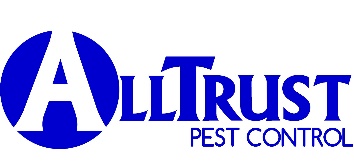 1465 CONNEMARA CIRGULF BREEZE, FL 32563(850) 860-7558EMAIL: ALLTRUSTPESTCONTROL@GMAIL.COM